            我的閱讀任務單(情節分析版)    年   班 座號   姓名          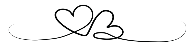 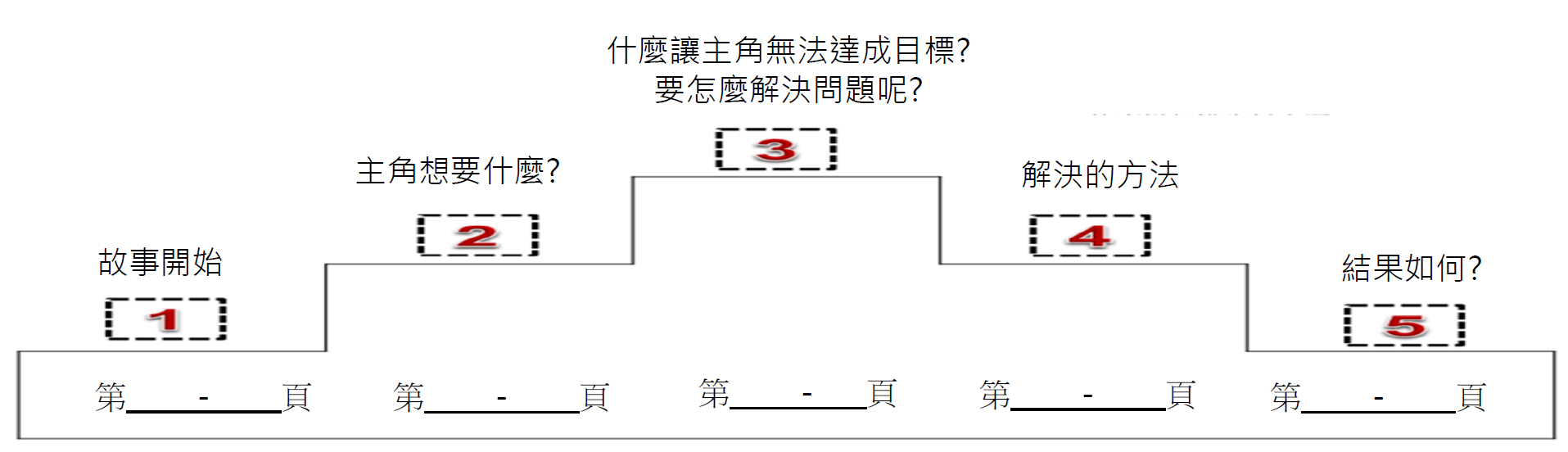 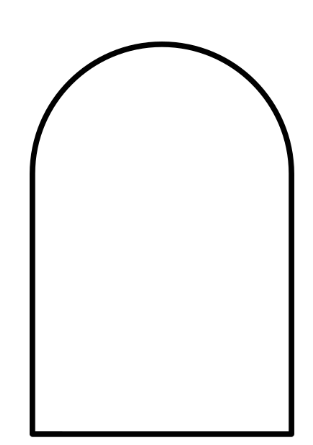 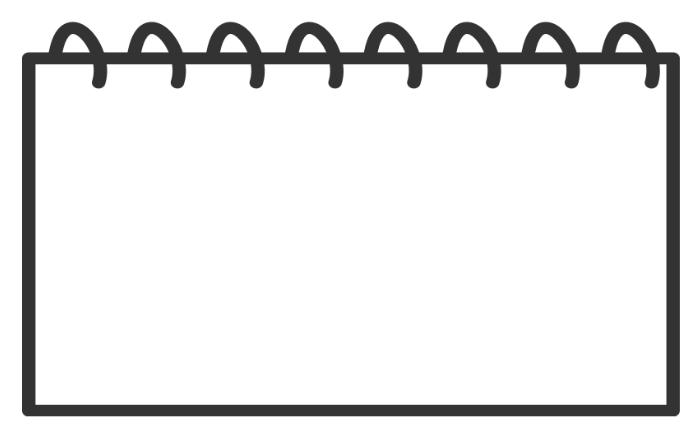 